                                                   РОССИЙСКАЯ ФЕДЕРАЦИЯКУРГАНСКАЯ ОБЛАСТЬПРИТОБОЛЬНЫЙ РАЙОНОБУХОВСКИЙ СЕЛЬСОВЕТАДМИНИСТРАЦИЯ ОБУХОВСКОГО СЕЛЬСОВЕТАПОСТАНОВЛЕНИЕот 9 апреля 2021года                                          № 5
с. ОбуховоОб утверждении схемы размещения мест (площадок) накопления твердыхкоммунальных отходов на территорииОбуховского сельсоветаВ соответствии с Федеральным законом от 24 июня 1998 года № 89-ФЗ «Об отходах производства и  потребления», постановлением Правительства Российской Федерации от 12 ноября 2016 года № 1156 «Об обращении с твердыми коммунальными отходами и внесении изменений в постановление Правительства Российской Федерации от  25 августа 2008 года № 641»,  постановлением Правительства Российской Федерации от 31 августа 2018 года  № 1039  «Об утверждении Правил благоустройства мест (площадок) накопления твердых коммунальных отходов и ведения их реестра», руководствуясь Уставом Обуховского сельсовета Притобольного района Курганской области, Администрация Обуховского сельсоветаПОСТАНОВЛЯЕТ:1. Утвердить схему размещения мест (площадок) накопления твердых коммунальных отходов на территории Обуховского сельсовета согласно приложению к настоящему постановлению.2. Настоящее постановление применяется к правоотношениям, возникшим с 1 февраля 2020 года.3. Настоящее постановление опубликовать в печатном издании Администрации Обуховского сельсовета и Обуховской сельской Думы газете «Россиянка» иразместить на официальном сайте Администрации Притобольного района в сети «Интернет».4. Контроль за выполнением настоящего постановления оставляю за собой.Глава Обуховского сельсовета                                                                 Н.А. Игнатьев                                                                  Приложение 1 к постановлению Администрации                                                                  Обуховского сельсовета от 9 апреля 2021 года № 5                                                                  «Об утверждении  схемы размещения мест                                                                    (площадок) накопления твердых коммунальных отходов на территории Обуховского сельсовета Схема  размещения мест (площадок) накопления твердых коммунальных отходов на территории Обуховского сельсовета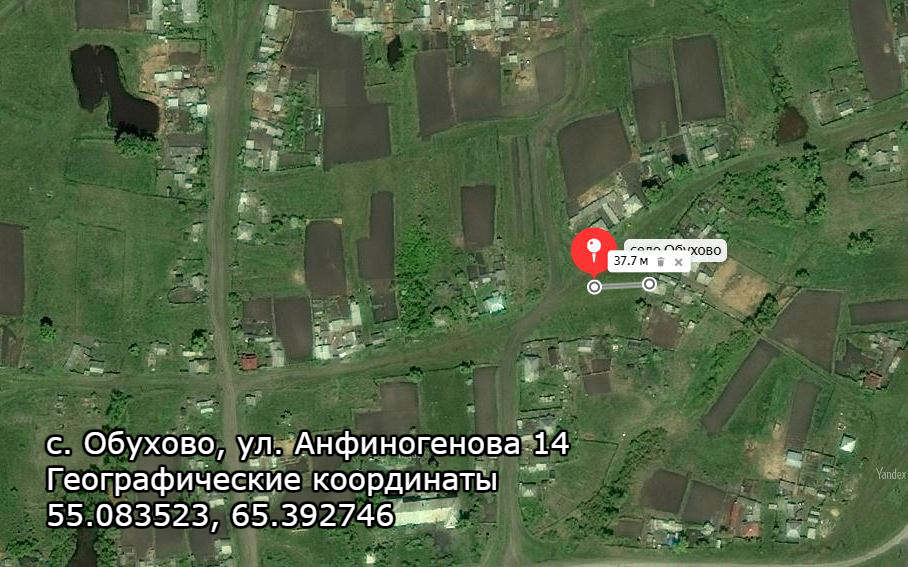                                                                   Приложение 2 к постановлению Администрации                                                                  Обуховского сельсовета от 9 апреля 2021 года № 5                                                                  «Об утверждении  схемы размещения мест                                                                    (площадок) накопления твердых коммунальных                                                                    отходов на территории Обуховского сельсоветаСхема  размещения мест (площадок) накопления твердых коммунальных отходов на территории Обуховского сельсовета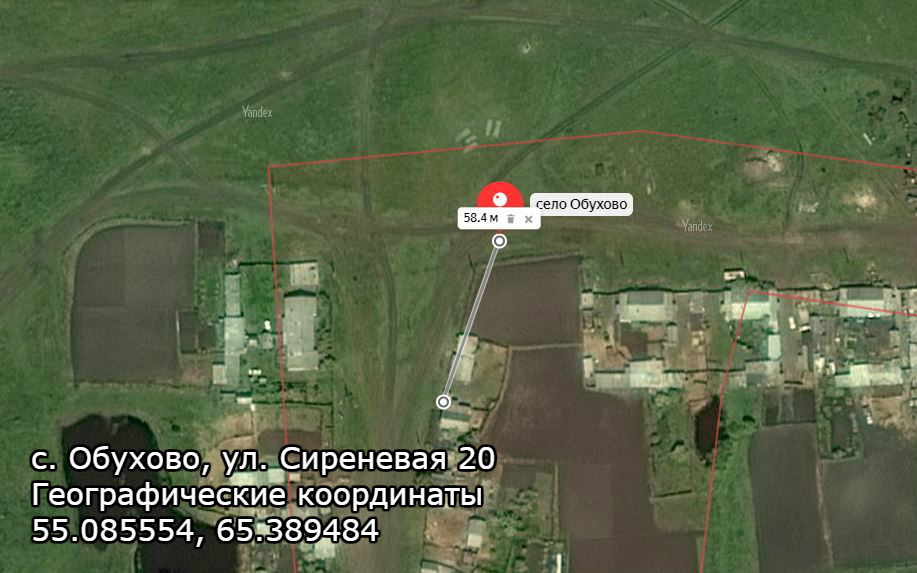                                                                   Приложение 3 к постановлению Администрации                                                                  Обуховского сельсовета от 9 апреля 2021 года № 5                                                                  «Об утверждении  схемы размещения мест                                                                    (площадок) накопления твердых коммунальных                                                                    отходов на территории Обуховского сельсовета Схема  размещения мест (площадок) накопления твердых коммунальных отходов на территории Обуховского сельсовета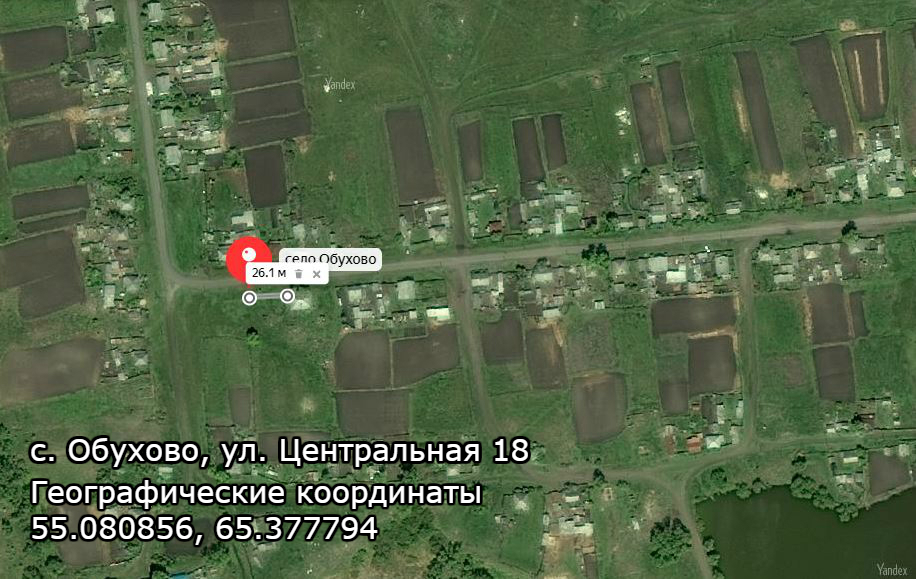                                                                   Приложение 4 к постановлению Администрации                                                                  Обуховского сельсовета от 9 апреля 2021 года № 5                                                                  «Об утверждении  схемы размещения мест                                                                    (площадок) накопления твердых коммунальных                                                                    отходов на территории Обуховского сельсоветаСхема  размещения мест (площадок) накопления твердых коммунальных отходов на территории Обуховского сельсовета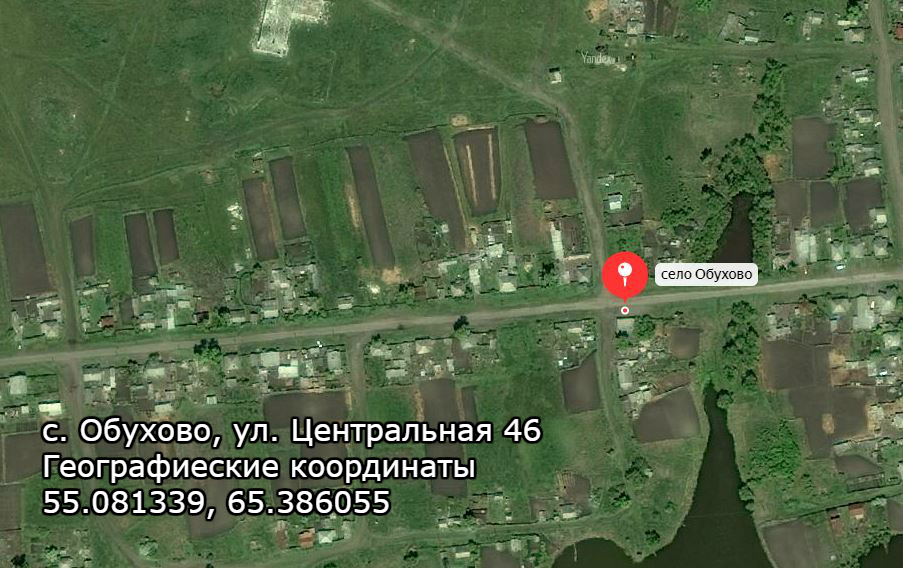                                                                  Приложение 5 к постановлению Администрации                                                                  Обуховского сельсовета от 9 апреля 2021 года № 5                                                                  «Об утверждении  схемы размещения мест                                                                    (площадок) накопления твердых коммунальных                                                                    отходов на территории Обуховского сельсовета Схема  размещения мест (площадок) накопления твердых коммунальных отходовна территории Обуховского сельсовета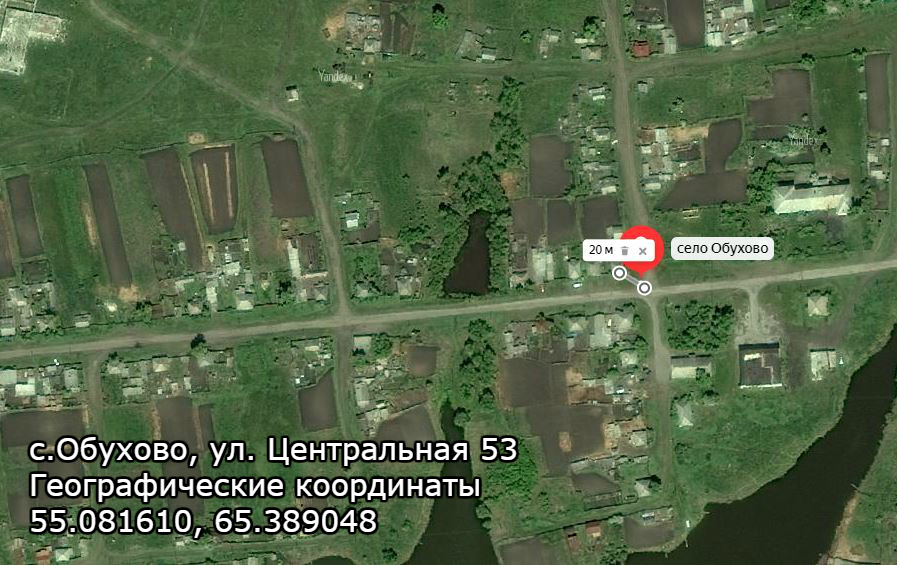                                                                  Приложение 6 к постановлению Администрации                                                                  Обуховского сельсовета от 9 апреля 2021 года № 5                                                                  «Об утверждении  схемы размещения мест                                                                    (площадок) накопления твердых коммунальных                                                                    отходов на территории Обуховского сельсовета Схема  размещения мест (площадок) накопления твердых коммунальных отходовна территории Обуховского сельсовета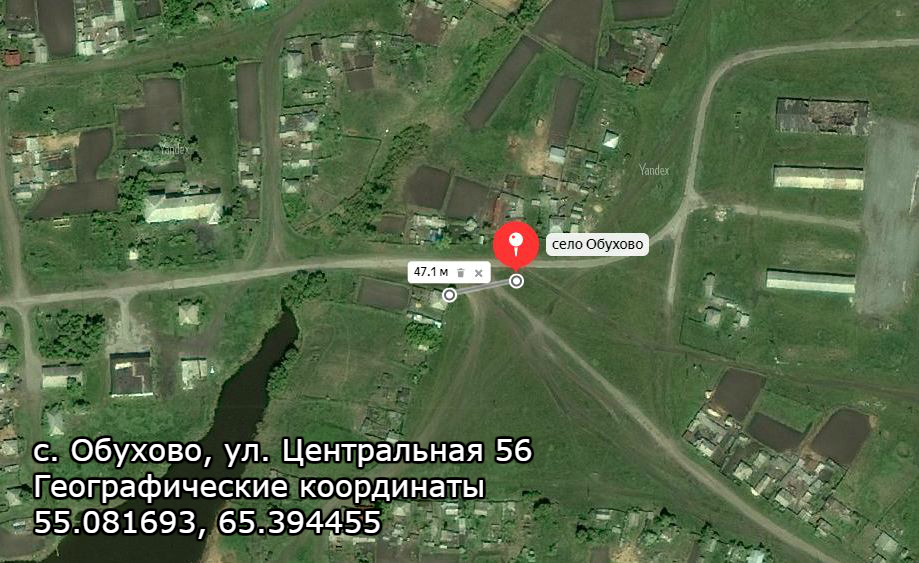                                                                  Приложение 7 к постановлению Администрации                                                                  Обуховского сельсовета от 9 апреля 2021 года № 5                                                                  «Об утверждении  схемы размещения мест                                                                    (площадок) накопления твердых коммунальных                                                                    отходов на территории Обуховского сельсовета Схема  размещения мест (площадок) накопления твердых коммунальных отходовна территории Обуховского сельсовета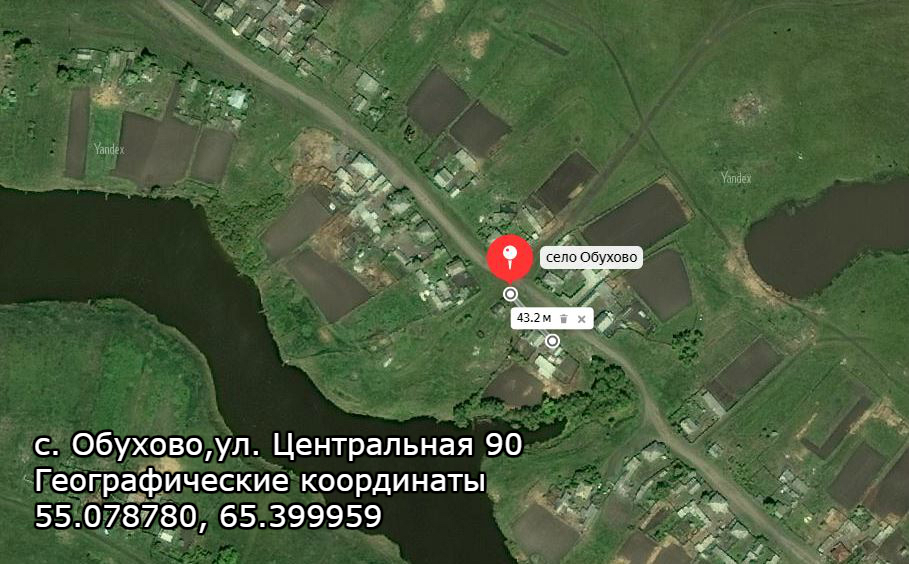 